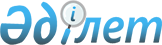 О внесении изменений в некоторые приказы Министра информации и коммуникаций Республики КазахстанПриказ Министра цифрового развития, инноваций и аэрокосмической промышленности Республики Казахстан от 8 июня 2023 года № 167/НҚ. Зарегистрирован в Министерстве юстиции Республики Казахстан 12 июня 2023 года № 32764
      ПРИКАЗЫВАЮ:
      1. Внести в некоторые приказы Министра информации и коммуникаций Республики Казахстан следующие изменения:
      1) в приказе Министра информации и коммуникаций Республики Казахстан от 17 октября 2016 года № 207 "Об утверждении требований к сетям и средствам почтовой связи для целей проведения оперативно-розыскных, контрразведывательных мероприятий, а также Правил взаимодействия при внедрении и эксплуатации аппаратно-программных и технических средств проведения оперативно-розыскных, контрразведывательных мероприятий на почтовых сетях Республики Казахстан" (зарегистрирован в Реестре государственной регистрации нормативных правовых актов за № 14426):
      в Требованиях к сетям и средствам почтовой связи для целей проведения оперативно-розыскных, контрразведывательных мероприятий, утвержденных указанным приказом:
      пункты 1 и 2 изложить в следующей редакции:
      "1. Настоящие Требования к сетям и средствам почтовой связи для целей проведения оперативно-розыскных, контрразведывательных мероприятий разработаны в соответствии со статьей 7 Закона Республики Казахстан "О почте" (далее – Закон) и устанавливают требования к сетям и средствам почтовой связи, принадлежащим операторам почты, для целей проведения оперативно-розыскных мероприятий (далее – ОРМ) и контрразведывательных мероприятий (далее – КМ) органами, осуществляющими оперативно-розыскную, контрразведывательную деятельность на сетях связи.
      2. В настоящих Требованиях применяются основные понятия, используемые в законах Республики Казахстан "Об оперативно-розыскной деятельности", "О связи", "О контрразведывательной деятельности" и Законом.";
      пункт 4 изложить в следующей редакции:
      "4. На производственных объектах почтовой сети операторы почты выделяют отдельные помещения, которые должны быть изолированными и соответствовать Санитарным правилам "Санитарно-эпидемиологические требования к зданиям и сооружениям производственного назначения", утвержденным приказом Министра здравоохранения Республики Казахстан от 3 августа 2021 года № ҚР ДСМ-72 (зарегистрирован в Реестре государственной регистрации нормативных правовых актов за № 23852).";
      в Правилах взаимодействия при внедрении и эксплуатации аппаратно-программных и технических средств проведения оперативно-розыскных, контрразведывательных мероприятий на почтовых сетях Республики Казахстан, утвержденных указанным приказом:
      пункты 1 и 2 изложить в следующей редакции:
      "1. Настоящие Правила взаимодействия при внедрении и эксплуатации аппаратно-программных и технических средств проведения оперативно-розыскных, контрразведывательных мероприятий на почтовых сетях Республики Казахстан (далее - Правила) разработаны в соответствии со статьей 7 Закона Республики Казахстан "О почте" (далее – Закон) и определяют порядок взаимодействия при внедрении и эксплуатации аппаратно-программных и технических средств проведения оперативно-розыскных мероприятий (далее - ОРМ) и контрразведывательных мероприятий (далее – КМ) на почтовых сетях Республики Казахстан.
      2. Проведение ОРМ и КМ обеспечивается на почтовых сетях с учетом требований к сетям и средствам почтовой связи.
      Взаимоотношения операторов почты с органами, осуществляющими оперативно-розыскную, контрразведывательную деятельность регулируются законами Республики Казахстан "Об оперативно-розыскной деятельности", "О контрразведывательной деятельности" и Законом.";
      2) в приказе Министра информации и коммуникаций Республики Казахстан от 29 августа 2017 года № 327 "Об утверждении Методики измерения технических параметров качества услуг связи" (зарегистрирован в Реестре государственной регистрации нормативных правовых актов за № 15980) следующие изменения:
      в Методике измерения технических параметров качества услуг связи, утвержденных указанным приказом:
      пункт 12 изложить в следующей редакции:
      "12. При выполнении измерения соблюдаются:
      1) требования гигиенических нормативов к физическим факторам, оказывающим воздействие на человека, утвержденные приказом Министра здравоохранения Республики Казахстан от 16 февраля 2022 года № ҚР ДСМ-15 (зарегистрирован в Реестре государственной регистрации нормативных правовых актов за № 26831);
      2) требования по безопасности, установленные в инструкциях о эксплуатации применяемых средств измерения.".
      2. Комитету телекоммуникаций Министерства цифрового развития, инноваций и аэрокосмической промышленности Республики Казахстан в установленном законодательством Республики Казахстан порядке обеспечить:
      1) государственную регистрацию настоящего приказа в Министерстве юстиции Республики Казахстан;
      2) размещение настоящего приказа на интернет-ресурсе Министерства цифрового развития, инноваций и аэрокосмической промышленности Республики Казахстан после его официального опубликования;
      3) в течение десяти рабочих дней после государственной регистрации настоящего приказа представление в Юридический департамент Министерства цифрового развития, инноваций и аэрокосмической промышленности Республики Казахстан сведений об исполнении мероприятий, предусмотренных подпунктами 1) и 2) настоящего пункта.
      4. Контроль за исполнением настоящего приказа возложить на курирующего вице-министра цифрового развития, инноваций и аэрокосмической промышленности Республики Казахстан.
      5. Настоящий приказ вводится в действие по истечении десяти календарных дней после дня его первого официального опубликования.
      "СОГЛАСОВАН"Министерство здравоохраненияРеспублики Казахстан
      "СОГЛАСОВАН"Комитет национальной безопасностиРеспублики Казахстан
      "СОГЛАСОВАН"Министерство национальной экономикиРеспублики Казахстан
					© 2012. РГП на ПХВ «Институт законодательства и правовой информации Республики Казахстан» Министерства юстиции Республики Казахстан
				
      Министр цифрового развития, инновацийи аэрокосмической промышленностиРеспублики Казахстан

Б. Мусин
